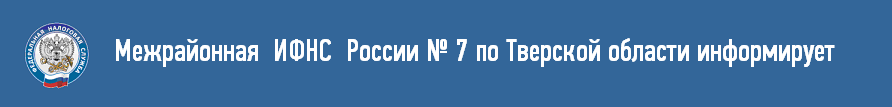 Платежи по системе «ПЛАТОН» уменьшают транспортный налогСтатьёй 361.1 Налогового кодекса РФ предусмотрены налоговые льготы по уплате транспортного налога для физических лиц в отношении каждого транспортного средства, имеющего разрешенную максимальную массу свыше 12 тонн, зарегистрированного в реестре транспортных средств системы взимания платы («ПЛАТОН»).Такие транспортные средства начиная с 2015 года:
- освобождаются от налогообложения - если сумма платы по системе «ПЛАТОН» превышает или равна сумме исчисленного транспортного налога;
- если же внесенная по системе «ПЛАТОН» плата меньше суммы налога, то предоставляется налоговый вычет, то есть транспортный налог уменьшается на сумму платы.Чтобы воспользоваться льготой, необходимо представить в налоговый орган по своему выбору соответствующее заявление любым удобным способом: через интернет сервис ФНС России «Личный кабинет налогоплательщика для физических лиц», почтовым сообщением, обратившись лично в любую налоговую инспекцию.С 2018 года владельцы транспортных средств, вносящие плату по системе «ПЛАТОН», к заявлению о предоставлении льготы по транспортному налогу могут не прикладывать документы-основания. Сведения о внесенной налогоплательщиком сумме платы налоговый орган получит от оператора, обеспечивающего функционирование системы взимания платы. Если заявление о предоставлении указанной налоговой льготы на соответствующее транспортное средство ранее направлялось в налоговый орган, повторно представлять такое заявление не требуется.Страховые взносы, исчисленные с доходов, превышающих 300 000 рублей, необходимо уплатить не позднее 2 июляНе позднее 2 июля 2018 года (с учетом переноса) индивидуальные предприниматели, адвокаты, нотариусы, занимающиеся частной практикой, должны уплатить страховые взносы на обязательное пенсионное страхование за 2017 год в размере 1,0 процента с суммы дохода плательщика, превышающего 300 000 рублей (дополнительный взнос).Максимальная величина дополнительного взноса за 2017 год составляет 163 800 рублей.При этом в целях исчисления дополнительного взноса доход учитывается в соответствии с пунктом 9 статьи 430 Налогового кодекса Российской Федерации.При применении плательщиком страховых взносов более одного режима налогообложения, информация о суммах полученного дохода суммируется.Электронный сервис на сайте ФНС России «Калькулятор расчета страховых взносов» поможет рассчитать сумму страховых взносов на обязательное пенсионное страхование, подлежащую уплате, в размере 1,0 процента исходя из суммы дохода, превышающего 300 000 рублей.